						Časy jsou orientační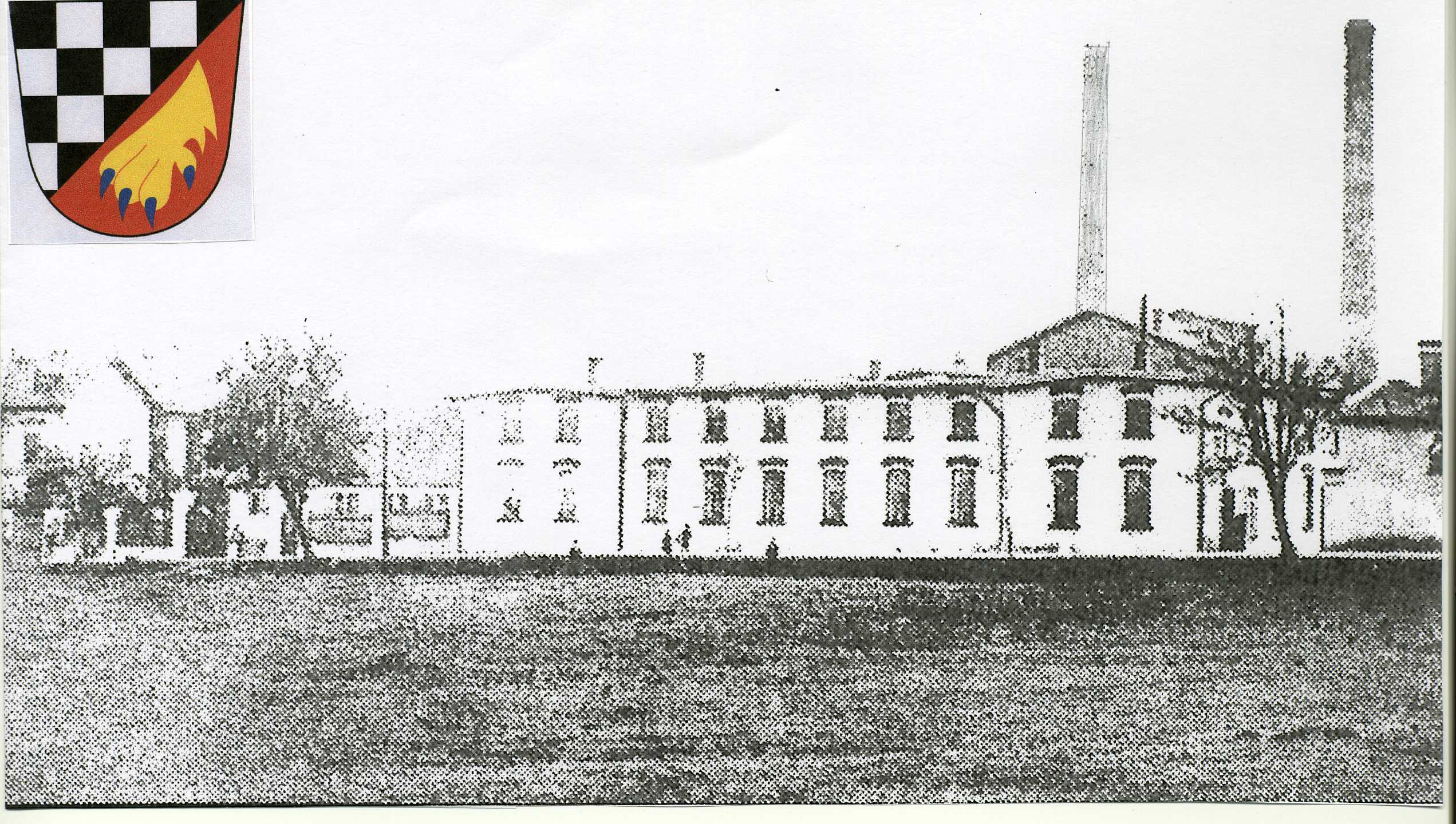 					26.října 2011	kontakt: 	tel.č.:  373 317 158			E-mail:		bezverov@iol.cz		            373 317 005			web:		 www.bezverov.czSLOVO STAROSTKYVážení spoluobčané,zdravím vás v našem 23.čísle Bezvěrovského zpravodaje. Poslední číslo vyšlo v únoru 2011.Od této doby proběhlo mnoho sportovních a kulturních akcí – masopustní průvod, oslava MDŽ, Memoriál Ládi Komance, Velikonoční zábava, pálení čarodějnic, vítání občánků, setkání seniorů, střelby ve Vlkošově, oslava Dne dětí, pouť sv. Petra a Pavla, pouť ve Vlkošově, turnaj v nohejbalu, Bezvěrovská máchanda, soutěž hasičů a jiné. Všechny tyto akce se zdařily, u některých nám ale nepřálo počasí. Chtěla bych poděkovat všem, zvláště kulturnímu výboru v čele s panem Vackem a bezvěrovským Poupatům za dobrou organizaci a přípravu, jelikož to nebylo vždy jednoduché.Co se týče OÚ, v období jara a léta v Bezvěrově i ostatních přilehlých obcích probíhaly různé práce a opravy. V Bezvěrově se opravovaly odpady WC a odpadní jímka na OÚ, opravil a vymaloval se kinosál, do kuchyňky byla vyrobena nová kuchyňská linka a naši občané si tak mohou kinosál zapůjčit k různým akcím a oslavám. Opravovala se i obecní garáž, kde se dělaly nové betonové podlahy jak v 1. patře, tak v přízemí, nyní budova čeká na novou fasádu. Zdravotní středisko má opravený byt 1+1 v 1.patře, dům je vymalovaný, jsou vyklizené sklepy a opravené odpady. Tato budova též čeká na novou fasádu. V létě se opravovala kanalizace u p. Neuberga, která nám způsobila dosti velké starosti, při tom se opravovala i jímka u bytovky č. 129. Řešily se i různé opravy v bytech i bytovkách. V Bezvěrově, ve Vlkošově, na Chudči a v Dolní Jamné se během prázdnin osazovaly hrací prvky a lavice se stolem, na které obec získala dotace od Sdružení obcí Slavkovský les. Na Chudči si občané k tomuto projektu postavili pergolu, na kterou obec přispěla materiálem. Je vidět, že občané na Chudči mají zájem o svou obec a snaží se vybudovat si zde vlastními silami zázemí, kde se budou všichni scházet při různých akcích. Ve Vlkošově se v současné době zaváží bývalá nádrž, kde by se měl upravit terén na návsi. V Bezvěrově se upravilo okolí základní a mateřské školy, vybudovalo se malé parkoviště na žádost rodičů, natíraly se ploty a to nejen u školy. Přivítali jsme 6 prvňáčků a otevřel se i 5.ročník, za což jsme všichni velice rádi.V současné době se již přebral rybník ve Světci, který se v létě odbahňoval. Nyní čekáme na vyplacení dotací od Státního fondu životního prostředí ve výši 59 706,- Kč a z EU 776 186,- Kč, to znamená, že obec zaplatí 358 239,- Kč. Na vyjádření k dotacím na zateplení bytovky ve Vlkošově stále čekáme, jelikož se několikrát odevzdávaly podklady pro získání dotací a stále nebylo vše tak, jak má být. Toto se řeší již od února 2010. Snad budeme mít štěstí a dotace na zateplení bytovky ve Vlkošově získáme. Jsou bohužel i věci, které se nám zatím nedaří vyřešit, a to voda v obcích, a všichni víme, že je to dlouhodobá záležitost. Co se týče pozemků – obec požádala pozemkový fond o úplatný převod pozemků v obci Bezvěrov u bytovek č.131 a č.129 a od Státního statku Jeneč o pozemky v hodnotě 5 000,- Kč v Dolní Jamné u místního rybníčka. Chtěla bych touto cestou poděkovat firmě IMONT, která okamžitou reakcí velmi pomáhá při řešení technických problémů. Zároveň děkuji všem zaměstnancům, kteří pracují i pracovali v letošním roce pro obecní úřad za dobře odvedenou práci, která jim je zadávána.POZVÁNKADen otevřených dveří v Domě s pečovatelskou službou v Teplé Pivovarská 333. se bude konat středu 12.10.2011 od 10.00 do 15.00 hod. V DPS jsou ve čtyřech patrech samostatné bytové jednotky, v současné době jsou k dispozici 2 volné garsonky. Žádost o přidělení bytu je možné si stáhnout na www.tepla.cz, kde získáte i podrobné informace. Na Den otevřených dveří vás všechny srdečně zve tým Pečovatelské služby v Teplé.Společnost LONGEVITA SENIO s.r.o. v Plzni Na Jíkalce otevřela novou pobočku v Křimicích, Plzeňská 95/61. Společnost poskytuje komplexní 24hodinovou péči pro mobilní i imobilní klienty, klienty s Alzheimrovou chorobou a přidruženými onemocněními, klienty po neurologických příhodách a rekonvalescenční a rehabilitační pobyty. Více informací na www.longevita.czINZERCEZpracování účetnictví a daňové evidence nabízí ing. Irena Tyrová, tel.: 723 112 420OBECNĚ ZÁVAZNÁ VYHLÁŠKA č. 2/2011 o místních poplatcíchZastupitelstvo obce Bezvěrov na svém zasedání dne 20.9.2011 vydalo vyhlášku o místních poplatcích týkajících se poplatku ze psů, poplatku za užívání veřejného prostranství a poplatku za odvoz komunálních odpadů.Sazba poplatku za psa za kalendářní rok činí 100,- Kč za prvního psa, 150,- Kč za druhého a každého dalšího psa téhož držitele. Poplatek je splatný nejpozději do 31.3. příslušného kalendářního roku.Poplatek za užívání veřejného prostranství se vybírá za zvláštní užívání veřejného prostranství, kterým se rozumí umístění dočasných staveb a zařízení sloužících pro poskytování prodeje a pro umístění reklamních zařízení. Obec stanovuje poplatek za každý započatý m2 a každý započatý den takto: za umístění dočasných staveb pro poskytování prodeje 10,- a za umístění reklamního zařízení paušální poplatek 500,- Kč za měsíc.Poplatek za provoz systému shromažďování, sběru, přepravy, třídění, využívání a odstraňování komunálních odpadu platí:fyzická osoba, která má v obci trvalý pobyt; za domácnost může být poplatek odváděn společným zástupcem, za rodinný nebo bytový dům vlastníkem nebo správcem. Tyto osoby jsou povinny obci oznámit jména a data narození osob, za které poplatek odvádějí.fyzická osoba, která má ve vlastnictví stavbu určenou nebo sloužící k individuální rekreaci, ve které není hlášena k trvalému pobytu žádná fyzická osoba,  má-li k této stavbě vlastnické právo více osob, jsou povinny platit poplatek společně a nerozdílně, a to ve výši odpovídající poplatku za jednu fyzickou osobupro poplatky za svoz komunálního odpadu platí:Od poplatku se osvobozují:U vícečlenných rodin každý pátý a další poplatník (člen rodiny).Osoby nepřítomné v místě trvalého pobytu nepřetržitě po dobu minimálně 6 měsíců.Fyzické osoby při celoročním pobytu mimo svůj trvalý pobyt (nápravné ústavy, ústavy sociální péče atd.).Úleva se poskytuje:								U osob plně invalidních se poplatek snižuje o 50 %.U osob, které dovrší nebo dovršili v příslušném kalendářním roce 80 let věku se poplatek snižuje o 50 %.Sazba poplatku pro poplatníka činí 500,- Kč. Tato částka je stanovena na základě skutečných nákladů obce předchozího roku na sběr a svoz netříděného komunálního odpadu za poplatníka a kalendářní rok. Rozúčtování skutečných nákladů obce předchozího roku na sběr a svoz netříděného komunálního odpadu za osobu je 444,- Kč. Výpočet: 412.010 : (686 obyvatel+241 chat) = 444,-Poplatek je splatný ve dvou stejných splátkách nejpozději do 30. června a do 30. listopadu příslušného kalendářního roku.ZPRÁVIČKY Z NAŠÍ ŠKOLIČKYZahájení školního rokuZákladní škola v Bezvěrově zahájila letošní školní rok radostnou událostí – po letech opět otevřela  5.ročník a stala se tak školou poskytující vzdělání pro celý I.stupeň. Bylo to možné i proto, že výrazně stoupl počet našich žáků. Zájem o naši školu je patrný i z toho, že k nám začaly dojíždět i děti z jiných spádových obcí. Mohli jsme tak z naší ,,jednotřídky“ udělat dvoutřídní školu a zajistit tak ještě kvalitnější výuku, zejména v oblasti jazykového vzdělávání, kde jsme se po dohodě s rodiči rozhodli vyučovat anglický jazyk již od 1.ročníku, rovněž tak i v mateřské škole se mohou děti v kroužku angličtiny formou hry seznamovat s prvními jednoduchými slovíčky. Naše škola začátkem roku požádala o dotace z EU Peníze do škol a děti tak dostaly do druhé třídy nové výškově nastavitelné stolky a židličky, pylonovou tabuli a obě třídy jsme zařídili barevným nábytkem. V další fázi se budeme věnovat vybavení školy moderními vyučovacími pomůckami.     I okolí školy se mění – díky spolupráci obecního úřadu a firmy IMONT je před školou upraveno malé parkoviště, byla odstraněna přerostlá borovice a máme natřený plot a brány a zařízení zahrady, ve škole i školce mají děti k dispozici nově zařízené šatny. Vedení školy by touto cestou chtělo poděkovat i všem rodičům, díky jimž se daří zpříjemnit prostředí školy, ať jde o nové koberce do tříd nebo věšákové police na ručníky ve škole a sportovní potřeby ve školce.Naše učení není mučeníAby učení bylo zajímavé a podnětné, aby děti poznaly, že to, co se ve škole naučí, mohou používat i v běžném životě, připravili jsme pro ně mnoho akcí – hned první týden se mohly podívat na třídírnu odpadového materiálu v Černošíně, kde se dozvěděly, co se děje s papírovým odpadem a co všechno se vyrábí třeba z plastových víček. Těch jsme například v loňském roce nasbírali 30 kg. Kdo si zváží jedno víčko, snadno si spočítá, kolik víček jsme museli shromáždit. Byli jsme úspěšní i ve sběru papíru – nasbírali jsme ho i s vaší pomocí 1040 kg a umístili se tak v celostátní soutěži na 84. místě v počtu kg na školu a na 38. místě v počtu 69,3 kg na jednoho žáka. Další zajímavou akcí byla návštěva chovatelů hadů z Bečova. Děti si mohly hady pohladit a zblízka prohlédnout, dozvěděly se mnoho zvláštností z jejich života i podrobností z jejich chovu.Co se chystáKromě tradičních ateliérů a tvořivých dílniček budeme jezdit do solné jeskyně v Karlových Varech, v rámci celoročního projektu ,,Se Zvídálkem v pravěku“ navštívíme Dinopark v Plzni, ve třídách proběhnou vědomostní i sportovní soutěže a mnoho dalších akcí, které dětem nejen zpříjemní průběh školního roku, ale v souladu s novými trendy ve vyučování v nich budou moci využít znalostí, které ve škole získají.A přání nakonec Na začátku školního roku přivítala děti pohádka divadélka Dráček a slavnostní pasování našich prvňáčků. Přejeme všem našim žákům, aby pro ně nový školní rok měl přichystané jen pohádkové chvíle se šťastnými konci. Z VAŠICH PŘÍSPĚVKŮVčely jsou velmi užitečný hmyz	Jedno včelstvo se skládá z jedné matky, stovky trubců a 10 000 včel/kg. Po přezimování (ve 2 plodišťovém nástavku) máme 1,5 až 2 kg včelstvo, to je 15 000 až 20 000 včel. Nejsou zde žádní trubci – ti začínají být ve včelstvu v druhé polovině jara. Matka při intenzivním nástavkovém včelaření vydrží s produkcí nejdéle dva roky. V opačném případě při ideálních podmínkách vydrží 4 až 5 let. Matka je krmena včelami – mladuškami, které ji krmí výměšky hltanových žláz – mateří kašičkou.Matka začíná klást vajíčka ještě v zimním chumáči, kde ve středu chumáče je teplota kolem 30 -32°C. Čím více se blíží jaro, matka rozšiřuje velikost plodového tělesa. U kladené matky jsou dva vrcholy. První je při rozkvětu třešně ptačí, kdy za 40 dní přichází hlavní snůška. Druhý vrchol je kolem 15.7., kdy se zakládají počty dlouhověkých včel, které s matkou přezimují. Je zajímavé, že matka ve vrcholu klade 2 400 vajíček za 24 hodin. V přepočtu váhy by slepice například musela snášet 12 vajec denně, aby se vyrovnala včele. To je výsledek mateří kašičky plné hormonů. Ve snůšce jde o tři rozhodující faktory – produkci nektaru, počasí a početnost včelstva. Jsou roky velmi dobré, průměrné, ale i chudé na snůšku. Počítá se, že včelstvo pro svoji spotřebu v průběhu roku spotřebuje 100 kg medu a 20 kg pylu. Dalších 30 kg medu včelstvo si přinese na přežití zimy. Tuto zásobu právě včelař odebírá a na zimu dává včelám cukerný roztok. Toto má i pozitivní dopad a to v tom, že včela má odpadní váček, který včela naplní při spotřebě medu za dva měsíce a při spotřebě cukru za tři měsíce. Když včela po naplnění odpadního váčku (to je nejdéle za 3 měsíce) se musí proletět a zbavit se výkalů. Nedojde-li k proletu (většinou z důvodu počasí) – následuje vykálení v úle, což má za následek nemoc nosemu. Potom dojde k maximálnímu zeslabení celého včelstva a i úmrtí včelstva.Pokračování příště. 							Ludvík Šimandl SVOZ NEBEZPEČNÉHO ODPADUDne 15.10.2011 budou přistavěny kontejnery na nebezpečný odpad na těchto sběrných místech:VLKOŠOV		na návsi		  8.00 –   8.15BUČ 			u hostince		  8.30 –   8.45SLUŽETÍN		na návsi		  9.00 –   9.15KRAŠOV		na návsi		  9.30 –   9.45BEZVĚROV		u obecního úřadu	10.00 – 10.30BEZVĚROV		u bytovek		10.45 – 11.00OSTŘETÍN		u kontejnerů		11.05 – 11.15CHUDEČ		na návsi		11.30 – 11.50DOLNÍ JAMNÉ		na návsi		12.00 – 12.20SVĚTEC			na návsi		12.30 – 12.55